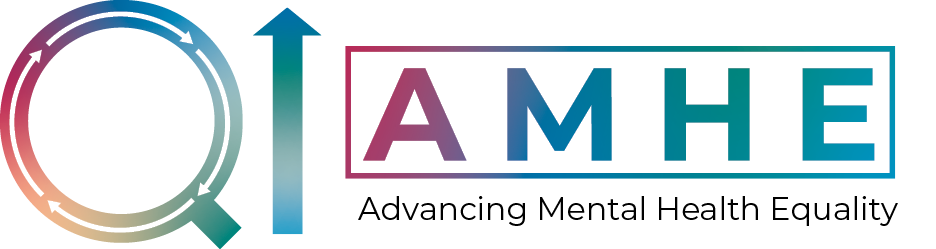 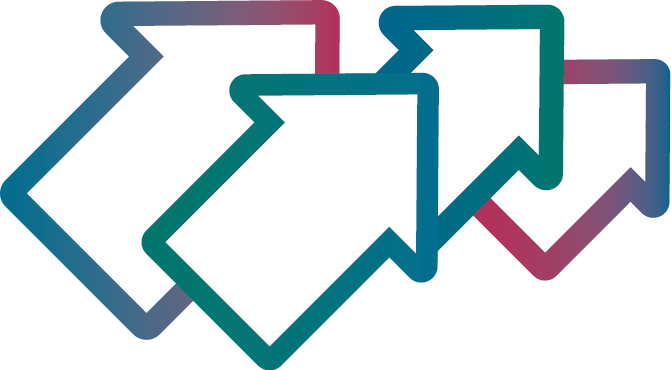 Advancing Mental Health Equality (AMHE) Collaborative – Learning Set 5 AgendaDate: Tuesday 6th September 2022, 11:00 – 15:00Location: Royal College of Psychiatrists, 21 Prescot Street, London, E1 8BBTime Item Speaker 10:30 – 11:00Registration and refreshments Registration and refreshments 11:00 – 11:10 Welcome and introductions Tom AyersDirector of the NCCMH 11:10 – 11:25 Getting to know each other Tom AyersDirector of the NCCMH11:25 – 11:55Question wall   QI Coaches11:55 – 12:30 Engaging community assets: Part 1QI Coaches12:30 – 13:15Lunch Lunch 13:15 – 13:50Engaging community assets: Part 2QI Coaches 13:50 – 14:50 Co-production workshop: Power & privilegeMark Famer and Meera BurgessPatient and Carer Representatives NCMCH 14:50 – 15:00Close Tom AyersDirector of the NCCMH